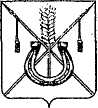 АДМИНИСТРАЦИЯ КОРЕНОВСКОГО ГОРОДСКОГО ПОСЕЛЕНИЯКОРЕНОВСКОГО РАЙОНАПОСТАНОВЛЕНИЕот 10.02.2020   		                                                  			  № 135г. КореновскОб организации продажи муниципального имуществаКореновского городского поселения Кореновского района без объявления цены в электронной формеВ соответствии с Федеральным законом от 21 декабря 2001 года                         № 178-ФЗ «О приватизации государственного и муниципального                    имущества», постановлением правительства РФ от 27 августа 2012 года № 860 «Об организации и проведении продажи государственного или                    муниципального имущества в электронной форме», решением Совета Кореновского городского поселения Кореновского района от 27 декабря                      2017 года № 370 «Об утверждении Положения о порядке владения,                     пользования и распоряжения муниципальным имуществом Кореновского городского поселения Кореновского района», решением Совета                     Кореновского городского поселения Кореновского района от 27 декабря                       2017 года № 369 «Об утверждении Прогнозного плана (программы) приватизации муниципального имущества Кореновского городского                    поселения Кореновского района на 2018 год», решением Совета Кореновского городского поселения Кореновского района от 05 февраля 2020 года                                    № 58-7/4 «Об изменении способа приватизации муниципального                          имущества, определенного условиями приватизации муниципального имущества Кореновского городского поселения Кореновского района, утвержденными решением Совета Кореновского городского поселения Кореновского района от 22 августа 2018 года № 432  «Об условиях                    приватизации муниципального имущества Кореновского городского                        поселения Кореновского района»» (с изменениями от 28 ноября 2018 года                         № 467), на основании протокола заседания комиссии по проведению торгов (конкурсов, аукционов) по продаже муниципального имущества Кореновского городского поселения Кореновского района от 08 октября 2018 года                             № 18 администрация Кореновского городского поселения Кореновского                        района п о с т а н о в л я е т:1. Организовать и провести 20 марта 2020 года в 10 часов 00 минут, продажу муниципального имущества Кореновского городского поселения Кореновского района без объявления цены в электронной форме. 2. Утвердить предмет продажи:2.1. Лот № 1 Здание, назначение: нежилое, площадь: общая                                        31,6 квадратных метров, количество этажей: 1, кадастровый номер 23:12:0601027:528, адрес (местоположение): Краснодарский край, Кореновский район, город Кореновск, улица Крупской, дом 81, с земельным участком, категория земель: земли населенных пунктов, разрешенное использование: под индивидуальное жилищное строительство, площадь: 809 квадратных метров, кадастровый номер: 23:12:0601027:4, адрес (описание местоположения): местоположение установлено относительно ориентира, расположенного в границах участка. Почтовый адрес ориентира: Краснодарский край, Кореновский район, город Кореновск, улица Крупской, дом 81.3. Утвердить форму предложения претендента о цене приобретения муниципального имущества приложение № 1). 4. Заявки на участие в аукционе и прилагаемые к ним документы принимает и регистрирует в электронных журналах заявок Оператор электронной площадки, начиная с 14 февраля 2020 года с 09.00 часов по                         16 марта 2020 года до 18.12 часов по московскому времени по электронному адресу Оператора: www.rts-tender.ru. 5. Определить дату и время признания претендентов участниками торгов -              18 марта  2020 года в 10 часов 00 минут по московскому времени. Дата и время проведения продажи – 20 марта 2020 года в 10 часов  00 минут по московскому времени на электронной площадке Оператора: www.rts-tender.ru. 6. Утвердить форму заявки на участие в продаже муниципального имущества Кореновского городского поселения Кореновского района без объявления цены в электронной форме (приложение № 2).7. Отделу имущественных и земельных отношений                           администрации Кореновского городского поселения Кореновского района (Андреева):8. Организовать подготовку информационного сообщения об         организации продажи муниципального имущества Кореновского городского поселения Кореновского района без объявления цены в электронной                            форме с указанием сведений, установленных статьями 15 Федерального                        закона от 21 декабря 2001 года № 178-ФЗ «О приватизации                          государственного и муниципального имущества», за исключением                      начальной цены.  9. Обеспечить размещение информации о продаже муниципального имущества Кореновского городского поселения Кореновского района без объявления цены, об итогах продажи на официальном сайте Российской Федерации в сети «Интернет» www.torgi.gov.ru, на официальном                                    сайте администрации Кореновского городского поселения Кореновского                  района www.korenovsk-gorod.ru в установленные законодательством                            сроки.10. Общему отделу администрации Кореновского городского поселения Кореновского района (Питиримова) обеспечить размещение настоящего постановления на официальном сайте администрации Кореновского городского поселения Кореновского района в информационно-телекоммуникационной сети «Интернет».11. Контроль за выполнением настоящего постановления возложить на заместителя главы Кореновского городского поселения Кореновского                  района, начальника отдела по гражданской обороне и чрезвычайным     ситуациям С.Г. Чепурного. 12. Постановление вступает в силу со дня его подписания.ГлаваКореновского городского поселенияКореновского района                                                                           М.О. ШутылевПредложение претендента о цене приобретения муниципального  имущества________________________________________________________________________________________________(наименование и адрес объекта)                                                    (наименование документа, серия, дата и место выдачи)________________________________________________________________________________________________Продажную цену муниципального  имущества ________________________________________________________________________________________________(наименование и адрес объекта)________________________________________________________________________________________________предлагаю в размере _______________________________________________________________________                                                                           (сумма цифрами и прописью)                                                                                  «___»____________20____г.			___________________   _________________________  							        (подпись)                          (Ф.И.О.)					    М.П.Заявка на участие в продаже без объявления цены в электронной формепо Лоту №________Претендент __________________________________________________________(Ф.И.О. физического лица, индивидуального предпринимателя, наименование юридического лица с указанием организационно-правовой формы)В лице ______________________________________________________________(Ф.И.О. руководителя юридического лица или уполномоченного лица)действующего на основании)________________________________________________________________________________(Устав, Положение, Соглашение и т.д.)Заполняется физическим лицом, индивидуальным предпринимателем:- Паспортные данные (серия, номер, дата выдачи, кем выдан):- Адрес места жительства (по паспорту):- Почтовый адрес (для корреспонденции):- Контактный телефон:- ОГРНИП (для индивидуального предпринимателя):Заполняется юридическим лицом:- Адрес местонахождения:- Почтовый адрес (для корреспонденции):- Контактный телефон:- ИНН:- КПП:- ОГРН:Представитель заявителя (Ф.И.О.):Действует на основании доверенности (номер, дата):- Паспортные данные представителя (серия, номер, дата выдачи, кем выдан):- Адрес места жительства (по паспорту):- Почтовый адрес (для корреспонденции): - Контактный телефон: Принял решение об участии в продаже без объявления цены. 1.	Претендент обязуется:1.1.	Соблюдать условия и порядок проведения продажи, содержащиеся в Информационном сообщении и Регламенте Оператора электронной площадки. 1.2.	В случае признания Победителем продажи заключить договор купли-продажи с Продавцом, подписать акт приема-передачи в соответствии с порядком, сроками и требованиями, установленными Информационным сообщением и договором купли-продажи. 2.	Претендент согласен и принимает все условия, требования, положения Информационного сообщения, проекта договора купли-продажи и Регламента Оператора электронной площадки, и они ему понятны. Претенденту известно фактическое состояние и технические характеристики имущества (п.1.) и он не имеет претензий к ним.3.	Претендент извещен о том, что он вправе отозвать Заявку в любое время до установленных даты и времени окончания подачи (приема) заявок, в порядке, установленном в Информационном сообщении.4.	Ответственность за достоверность представленных документов и информации несет Претендент. 5.	Претендент подтверждает, что на дату подписания настоящей Заявки ознакомлен с порядком проведения продажи, Информационным сообщением и проектом договора купли-продажи, и они ему понятны. Претендент подтверждает, что надлежащим образом идентифицировал и ознакомлен с реальным состоянием выставляемого на продажу имущества продажи в результате осмотра, который осуществляется по адресу местонахождения имущества.6.	Претендент осведомлен и согласен с тем, что Уполномоченный орган, Оператор электронной площадки и Продавец не несут ответственности  за ущерб, который может быть причинен Претенденту отменой продажи, внесением изменений в Информационное сообщение, а также приостановлением процедуры проведения продажи. При этом Претендент считается уведомленным об отмене продажи, внесении изменений в Информационное сообщение с даты публикации информации об отмене продажи, внесении изменений в Информационное сообщение на официальном сайте торгов Российской Федерации в информационно-телекоммуникационной сети «Интернет» для размещения информации о проведении торгов www.torgi.gov.ru и сайте Оператора электронной площадки.7.	Условия продажи по данному имуществу с Участником продажи являются условиями публичной оферты, а подача Заявки на участие в продаже в установленные в Информационном сообщении сроки и порядке являются акцептом оферты в соответствии со статьей 438 Гражданского кодекса Российской Федерации.8.	В соответствии с Федеральным законом от 27.07.2006 № 152-ФЗ «О персональных данных», подавая Заявку, Претендент дает согласие на обработку персональных данных, указанных выше и содержащихся в представленных документах, в целях участия в продаже (Под обработкой персональных данных понимается совершение, в том числе, следующих действий: сбор, систематизация, накопление, хранение, уточнение (обновление, изменение), использование, обезличивание, блокирование, уничтожение персональных данных).Подпись претендента (его полномочного представителя)				      ____________________Дата «___»_____________20__г.Начальник отдела имущественных и земельных отношений администрации Кореновского городского поселенияКореновского района 							            Г.Н. АндрееваПРИЛОЖЕНИЕ № 1УТВЕРЖДЕНАпостановлением администрацииКореновского городского поселенияКореновского районаот 10.02.2020 № 135Для юридического лица:_______________________________________________________________________________________________(наименование юридического лица)ОГРН _____________, ИНН _________________, юридический адрес: ____________________________________________________________________________________________________________в лице представителя   _________________________________________________________________________(должность, Ф.И.О.)Для физического лица:Я, ______________________________________________________________________________________________(Ф.И.О.)Паспорт серии______№___________________, выдан «____»________________________________________________________________________________________________________________Регистрация местожительства:__________________________________________в лице представителя ______________________________________________________________________(Ф.И.О.)действующего на основании ________________________________________________________________ПРИЛОЖЕНИЕ № 2УТВЕРЖДЕНАпостановлением администрацииКореновского городского поселенияКореновского районаот 10.02.2020 № 135